AttestazioneCompetenze specialistiche per l'abbattimento di piccoli ruminanti gravemente feriti presso aziende d'estivazione discosteL'attestazione vale esclusivamente come integrazione a una convenzione MVet valida e deve essere conservata insieme a quest'ultima. Il veterinario dell'effettivo stabilisce quando e a quali condizioni l'abbattimento può essere delegato.  Con la presente i sottoscritti confermano che la persona indicata di seguito ha ottenuto l'istruzione necessaria da parte del veterinario dell'effettivo e che di conseguenza a partire da subito possiede le competenze necessarie per abbattere ovini e/o caprini gravemente feriti presso l'azienda d'estivazione durante la stagione di estivazione in corso.Azienda d'estivazione:	     …………………………………………………………………………..N. BDTA:		     …………………………………………………………………………..Cognome:		     …………………………………………………………………………..Nome:			     …………………………………………………………………………..N. cellulare:		     …………………………………………………………………………..Data dell'istruzione	     …………………………………………………………………………..Idoneità dell'apparecchio di stordimento e della munizione:				sì		noL'apparecchio di stordimento è stato mantenuto a 
regola d'arte e sottoposto a un controllo di funzionalità:				sì		noNel quadro dell'istruzione sono stati trasmessi i seguenti contenuti:	anatomia del cranio di una ovino	anatomia del cranio di una caprino	funzionamento dell'apparecchio a proiettile captivo	esercizio pratico su una		carcassa di ovino 		carcassa di caprinoLa presente attestazione è valida per il periodo di estivazione      …….. (inserire anno)Luogo, dataResponsabile dell'alpe						Veterinario dell'effettivoPromemoriaModo di procedere per l'abbattimento a regola d'arte e lo smaltimento della carcassa di piccoli ruminanti gravemente feriti presso aziende d'estivazione discoste Stordimento:In caso di utilizzo di un apparecchio a proiettile captivo: la perdita di coscienza e di sensibilità deve manifestarsi IMMEDIATAMENTELo stordimento con l'apparecchio a proiettile captivo comporta solo uno stato temporaneo di incoscienza e insensibilità!!!Dissanguamento:L’intervallo di tempo tra la fine del procedimento di stordimento e l'inizio del dissanguamento deve essere calcolato in modo che un ritorno alla sensibilità e alla coscienza sia escluso fino al sopraggiungere della morte.Per il dissanguamento occorre recidere le due carotidi oppure effettuarlo per via toracicaSmaltimento delle carcasse:Le carcasse devono essere smaltite in modo inoffensivo in modo da evitare danni sotto il profilo delle epizoozie e della protezione dell'ambienteLa responsabilità spetta al responsabile dell'alpeImpiego dell'apparecchio a proiettile captivoImpiego dell'apparecchio a proiettile captivoOvini e caprini sprovvisti di cornaOvini e caprini provvisti di corna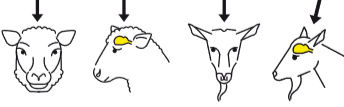 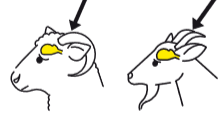 al centro della linea che collega le orecchie, mirando verso il basso in direzione della goladietro la cresta sagittale tra le corna sulla linea mediana direttamente dietro l'attaccatura del corno, mirando in direzione della base della lingua o, da una prospettiva laterale, in direzione della golaSintomi principali per verificare l'efficacia dello stordimento con la pistola a proiettile captivoSintomi principali per verificare l'efficacia dello stordimento con la pistola a proiettile captivoaccasciamento immediatocontrazioni muscolari persistenti di forte intensità, seguiti da una serie rapida di brevi convulsioniarresto della respirazionenessuna chiusura delle palpebre se gli si tocca la cornea (riflesso oculare)nessuna rotazione del bulbo oculareassenza del riflesso del setto nasale in caso di stringimentonessuna emissione sonora, nessun movimento volontario, nessun tentativo di alzarsiaccasciamento immediatocontrazioni muscolari persistenti di forte intensità, seguiti da una serie rapida di brevi convulsioniarresto della respirazionenessuna chiusura delle palpebre se gli si tocca la cornea (riflesso oculare)nessuna rotazione del bulbo oculareassenza del riflesso del setto nasale in caso di stringimentonessuna emissione sonora, nessun movimento volontario, nessun tentativo di alzarsiMisure immediate in caso di stordimento insufficienteMisure immediate in caso di stordimento insufficienteSe l'animale mostra segni di sensibilità e di coscienza, prima di procedere al dissanguamento l'animale deve essere senza indugio stordito di nuovo a regola d’arte.Se l'animale mostra segni di sensibilità e di coscienza, prima di procedere al dissanguamento l'animale deve essere senza indugio stordito di nuovo a regola d’arte.Dissanguamento in seguito allo stordimento, al più tardi entro60 secondi per i caprini e gli ovini sprovvisti di corna20 secondi per gli ovini e i caprini provvisti di corna, storditi con un colpo sulla nucaSintomi principali per verificare l'efficacia del dissanguamentoassenza del riflesso pupillare alla luceSmaltimento presso un punto di raccolta regionale delle carcasseSotterramento correttoal massimo cinque carcasse per voltanon nei pressi di sorgenti o corsi d'acquanon nei pressi di attività turisticheTrasporto a valle con l'elicotteroa partire da cinque carcasse per voltafino al prossimo punto accessibile con un furgonesuccessivo smaltimento presso un punto di raccolta regionale delle carcasse o ritiro da parte del servizio di raccolta cantonale